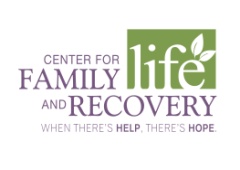 Marketing and Development CoordinatorJob DescriptionReports to: Operations DirectorEmployment Status: Full Time/Exempt  Qualifications:Bachelor’s Degree in Communications, Public Relations, Marketing, or related field required.Proficient Microsoft Office Programs.Excellent organizational skills. Ability to multi-task, prioritize, and work in a professional manner.Experience in organizing internal and external events, including fundraising campaigns.Exceptional writing skills for correspondence, memos, and emails.Current and Valid Driver’s License.Job Responsibilities: Marketing Functions:Coordinates  tracking gifts, pledges, and processing of Gift Acknowledgement letters;Development and distribution of print, electronic and other promotional materials; Assists with the preparation and dissemination of press releases, media alerts, and newsletters;Creation of content, coordination and maintenance of agency’s website and social media sites related to development and branding;Compilation of media hits and statistics, including monthly, quarterly and annual reports;Facilitates the planning, implementation, and reporting of agency’s signature events, including April Awareness Breakfast, Recovery Classic Golf Tournament;   Assists with revenue producing activities including fundraising campaigns, grant writing, stewardship events, and donor relations;Develop and enhance relationships with media, donors, and community, including attendance at community and media functions;Demonstrates sensitivity to, and respect for, the diverse cultural backgrounds and practices of volunteers, consumers, clients, and team members;Performs other duties as requested; Promotes a positive workplace environment.In support of the Americans with Disabilities Act, this job description lists only those responsibilities and qualifications deemed essential to the position. Equal Opportunity Employer.Employee Signature:______________________________________ Date_______________CEO Signature: __________________________________________ Date_______________